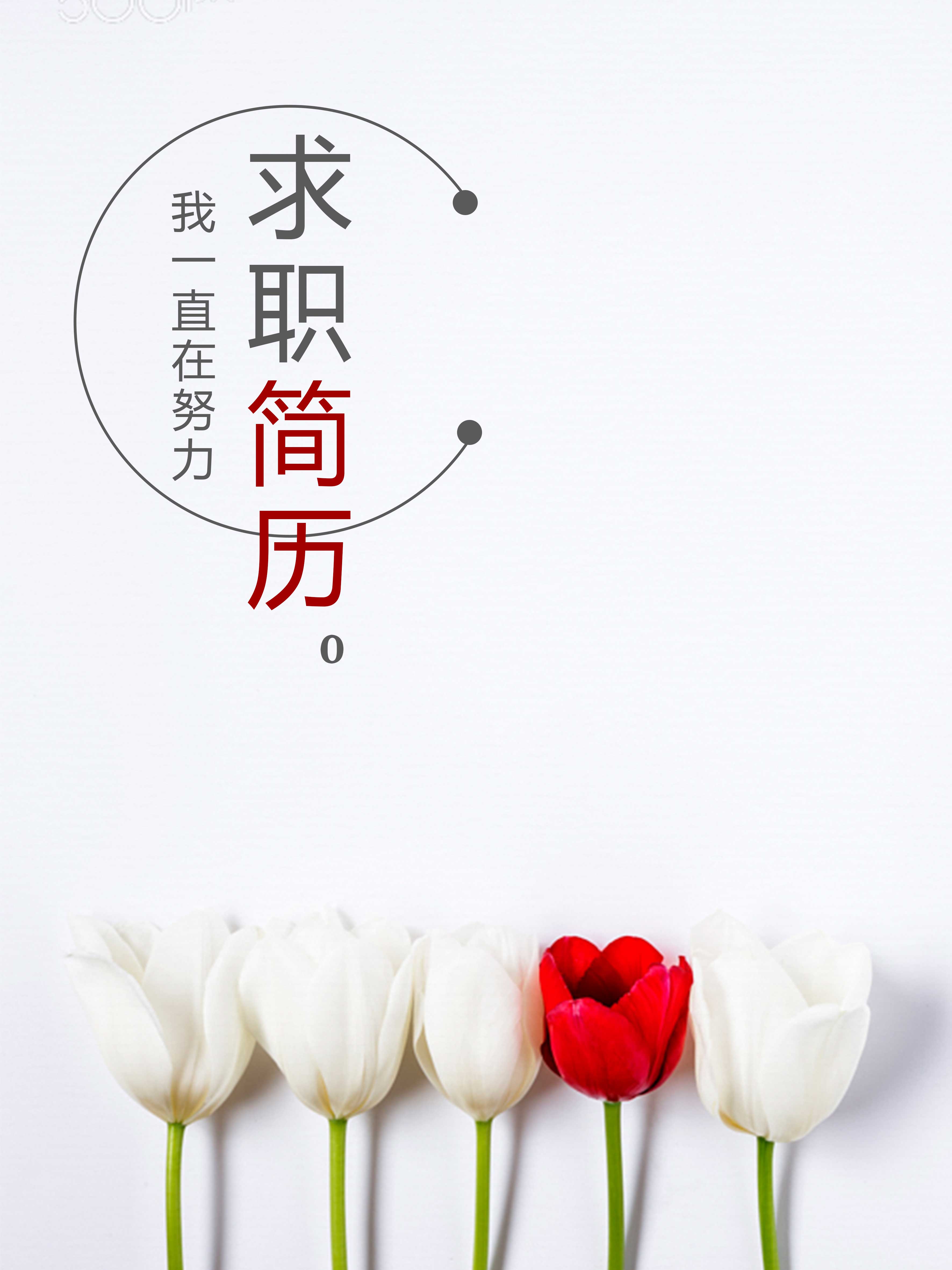 求职信尊敬的五象新区第二实验小学的领导：您好！感谢您能在百忙之中翻阅我的求职信。我是广西民族师范学院教育科学学院小学教育161班兰雪梅，在不久的将来将面临毕业。四年来，在师友的严格教益及个人的努力下，我具备了扎实的专业基础知识，系统地把握小学儿童教育学、心理学和小学儿童教育教养等有关理论；学习了国内外优秀的小学教育理论；在每个学期一周的见习中熟悉、掌握了小学校园常规的管理和在实际应用教学时的注意事项；具备较好的专业技能；并通过计算机一级能熟练操作计算机办公软件。课余时间广泛地涉猎了大量教育类、心理类、社会学等各种书籍，丰富自己的阅历。此外，我还积极地参加演讲、辩论、脱口秀、英语学科知识等大大小小的比赛并取得了一定的回报。我努力抓住每一个机会，锻炼自己。大学四年，我深深地感受到，与优秀学生共事，使我在竞争中获益；向实际困难挑战，让我在挫折中成长。我热爱教育事业，殷切地期望能够在您的领导下，为这一光荣的教育事业添砖加瓦；并且在实践中不断学习、进步。百年大计，教育为本，教育大计，教师为本，我愿为中国小学教育和贵校的发展更上一层楼奉上一分绵薄之力。我要应聘的职位是贵校的小学语文教师一职，诚挚的希望领导能给我这次机会，企盼佳音。谢谢！祝愿贵单位事业蒸蒸日上！此致敬礼！求职人：兰雪梅2019年6月15日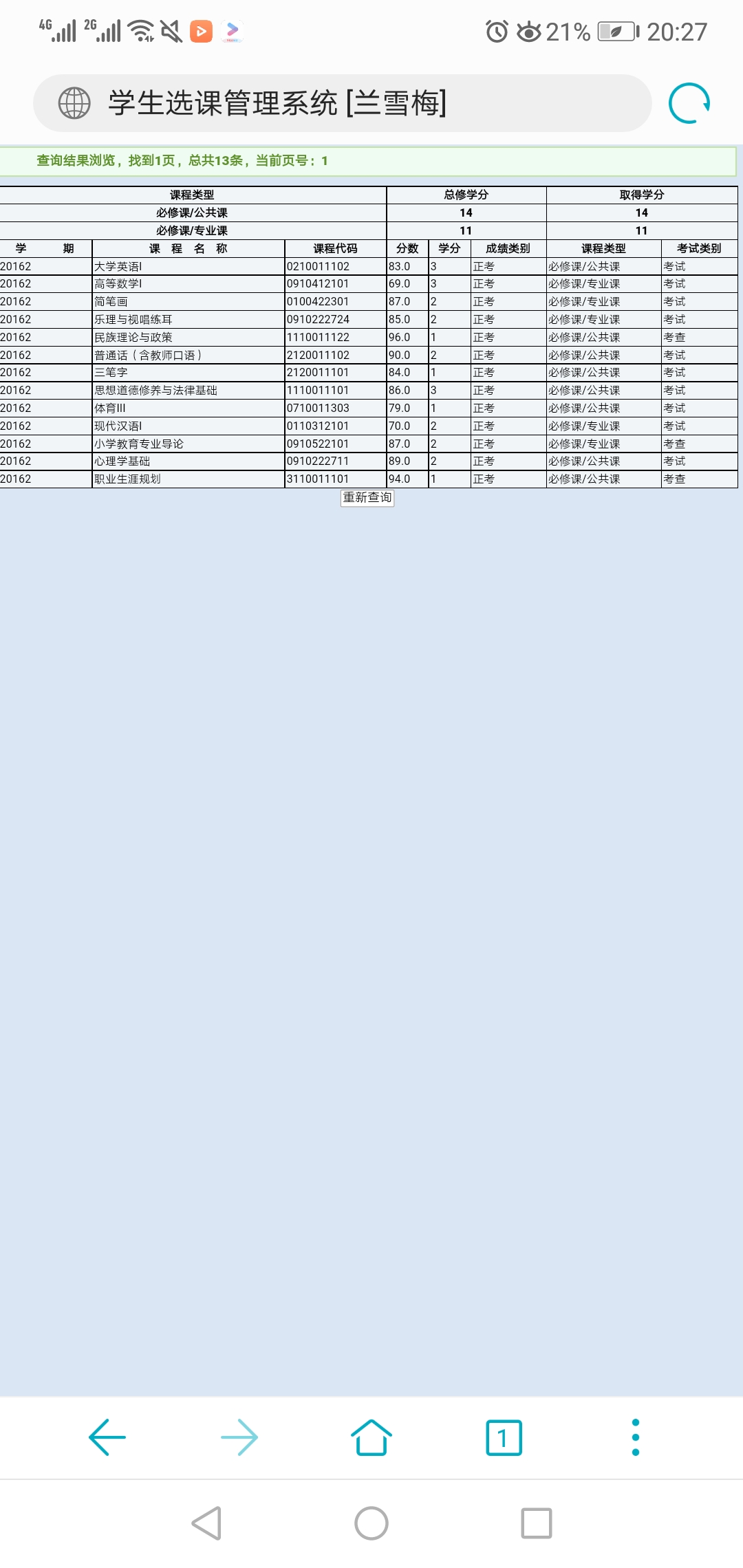 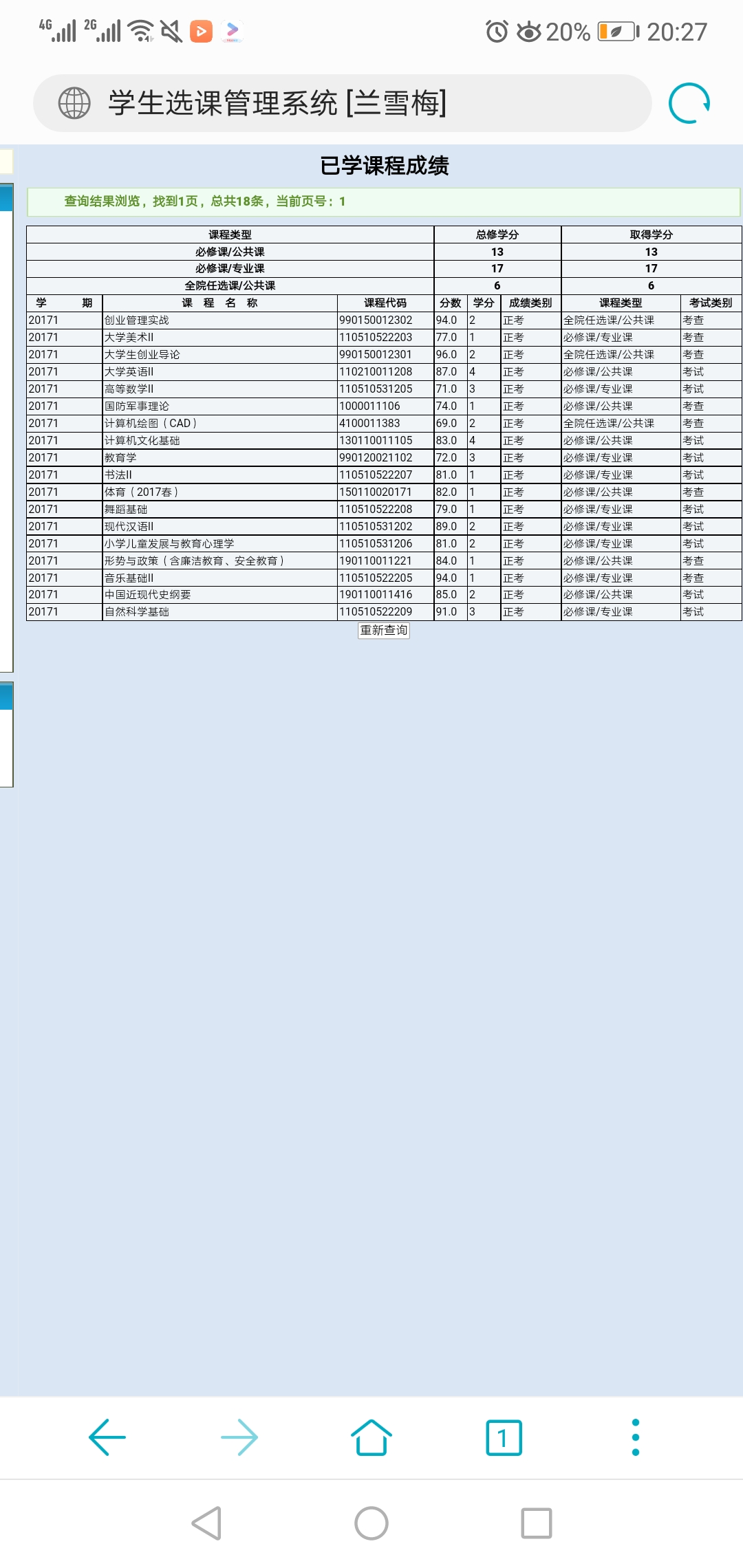 2016年度小教本161班文化成绩排名：第五名2016年度小教本161班综测成绩排名：第四名（小教本161班共计54名学生）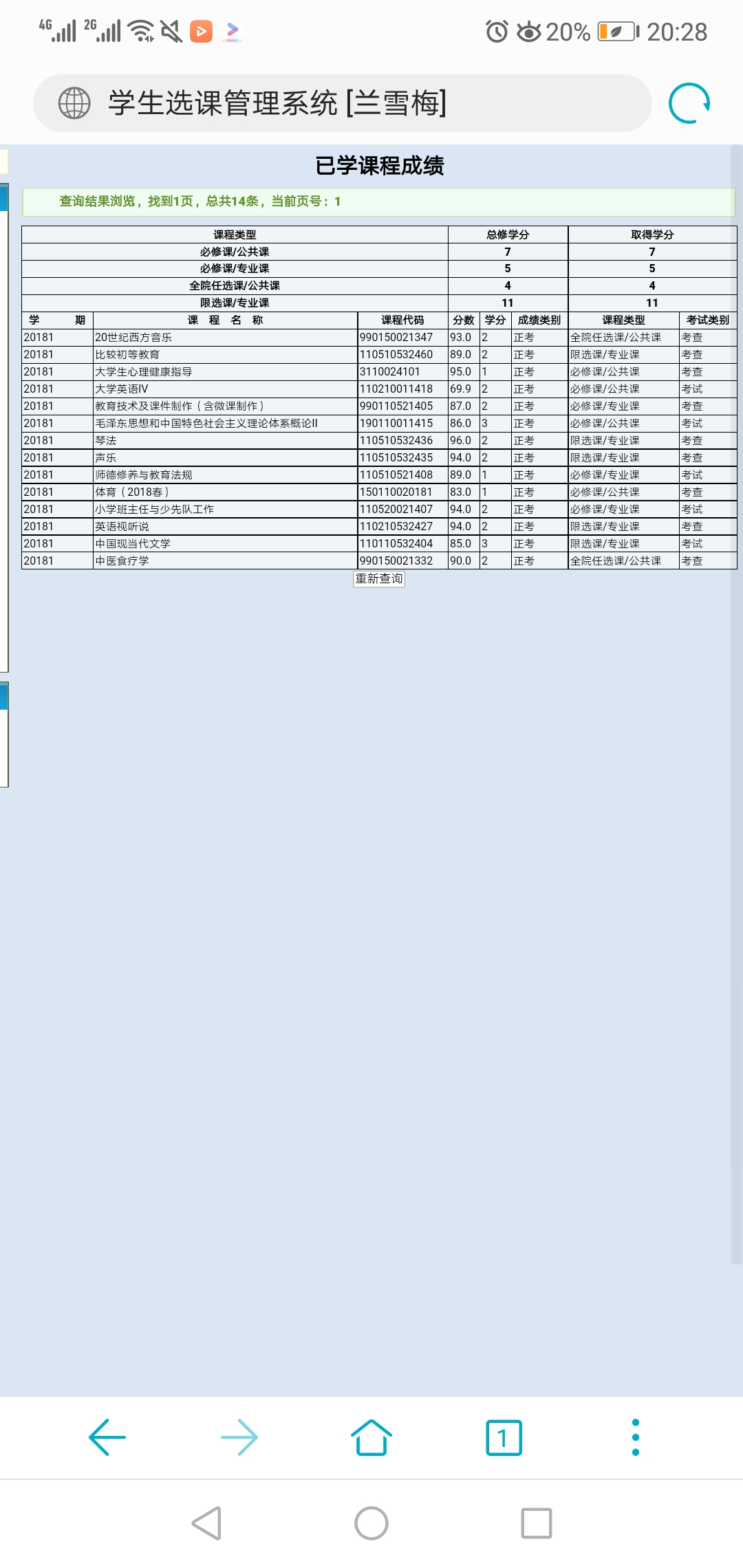 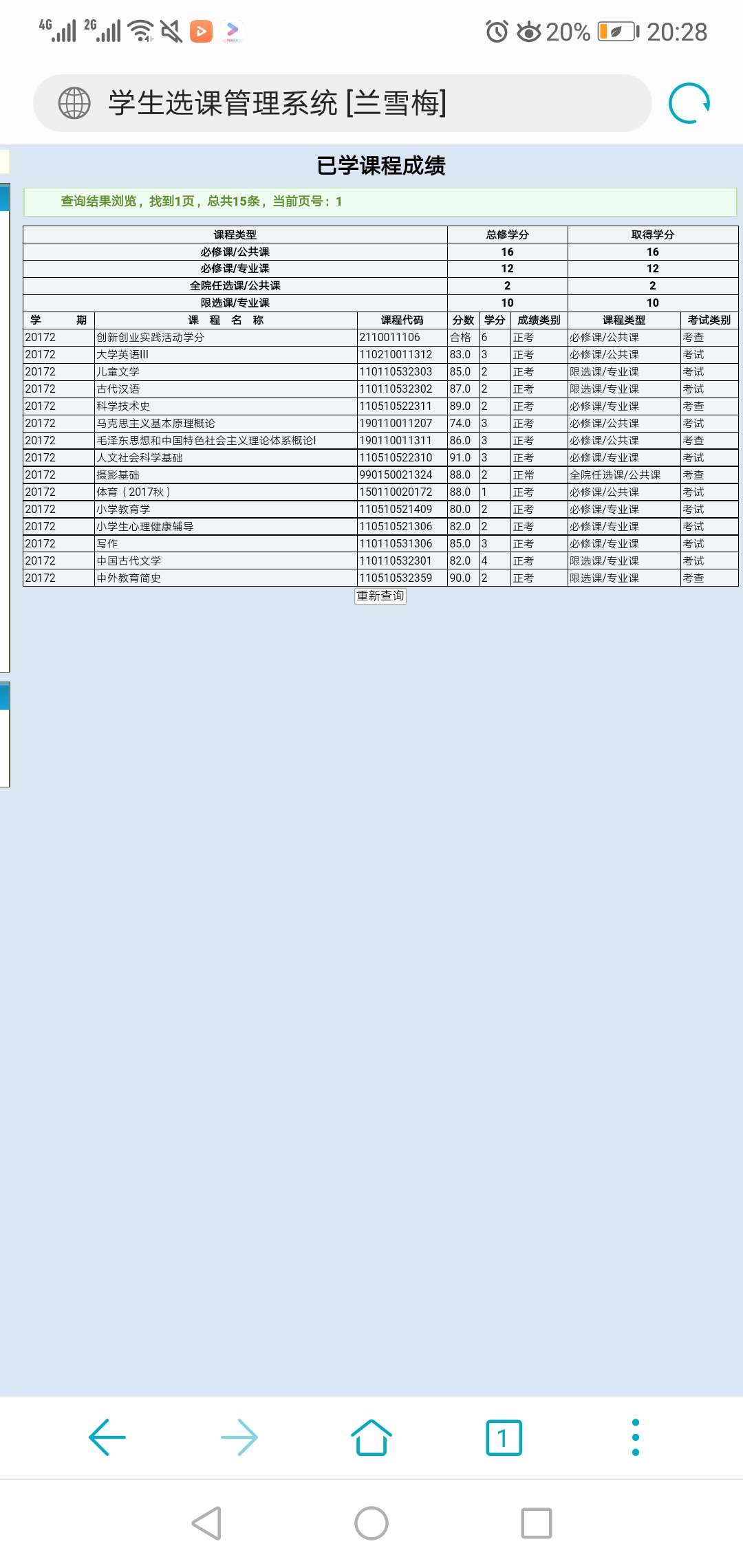 2017年度小教本161班文化成绩排名：第九名2017年度小教本161班综测成绩排名：第三名（小教本161班共计54名学生）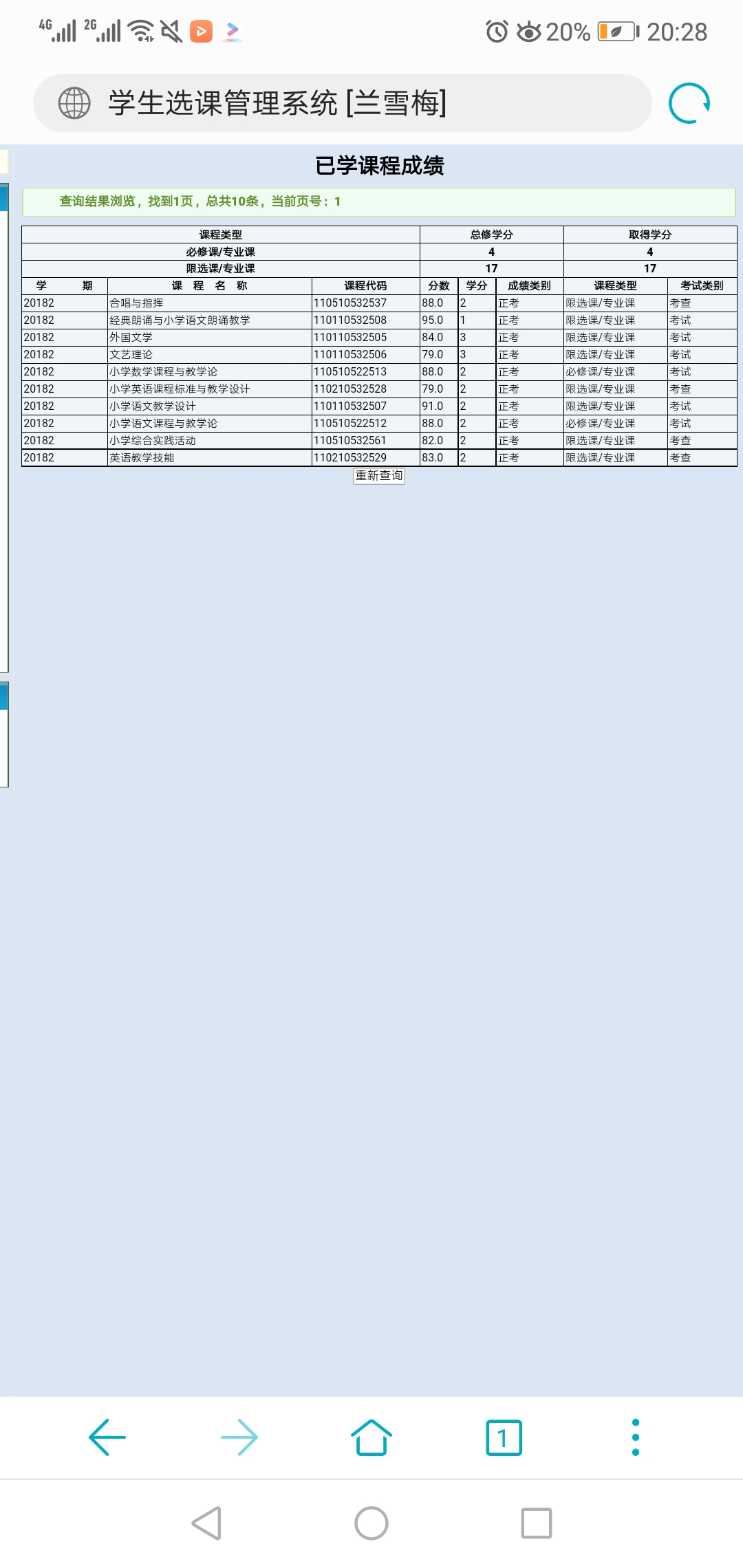 2018年度小教本161班文化成绩排名：第四名2018年度小教本161班综测成绩排名：第八名（小教本161班共计54名学生）部分奖状展示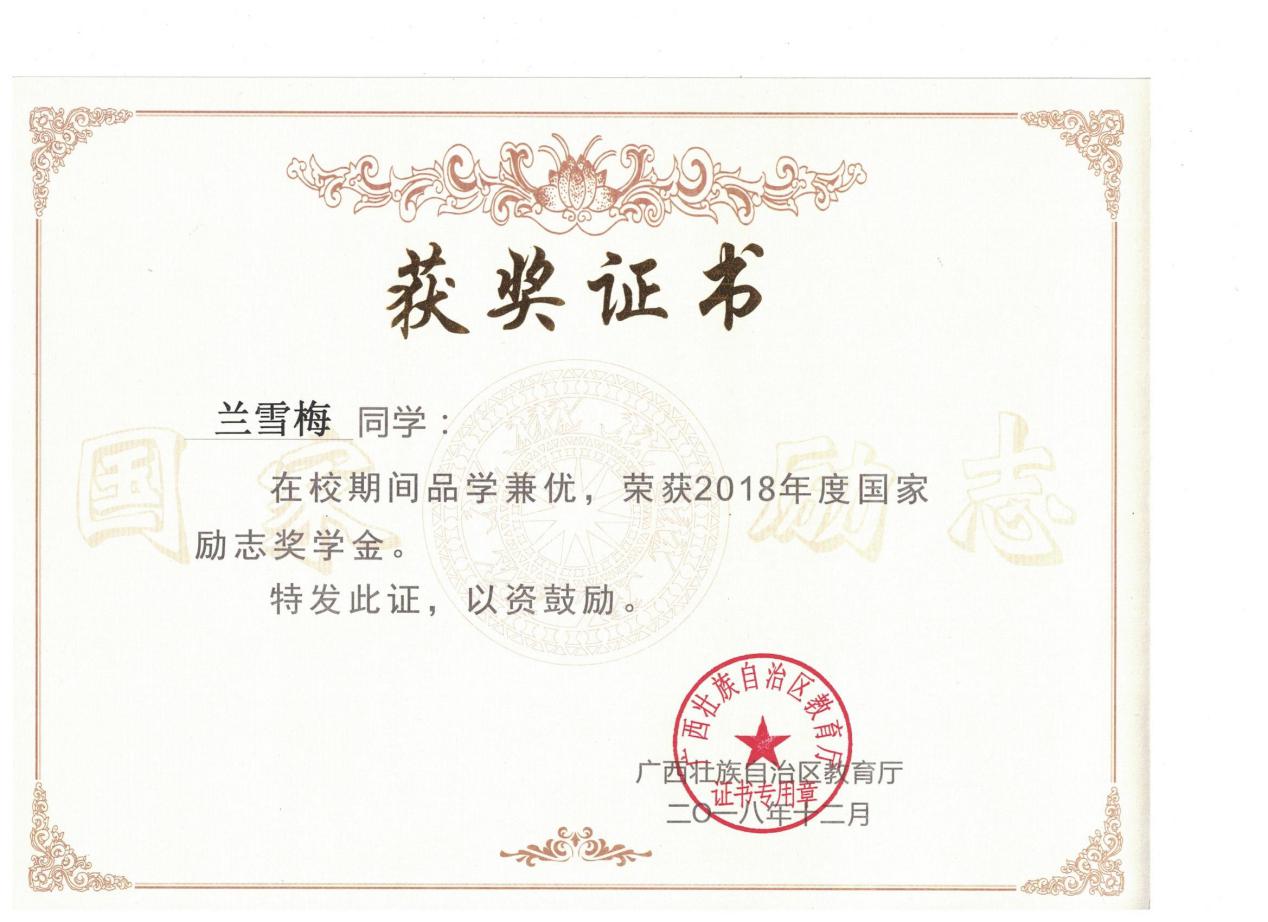 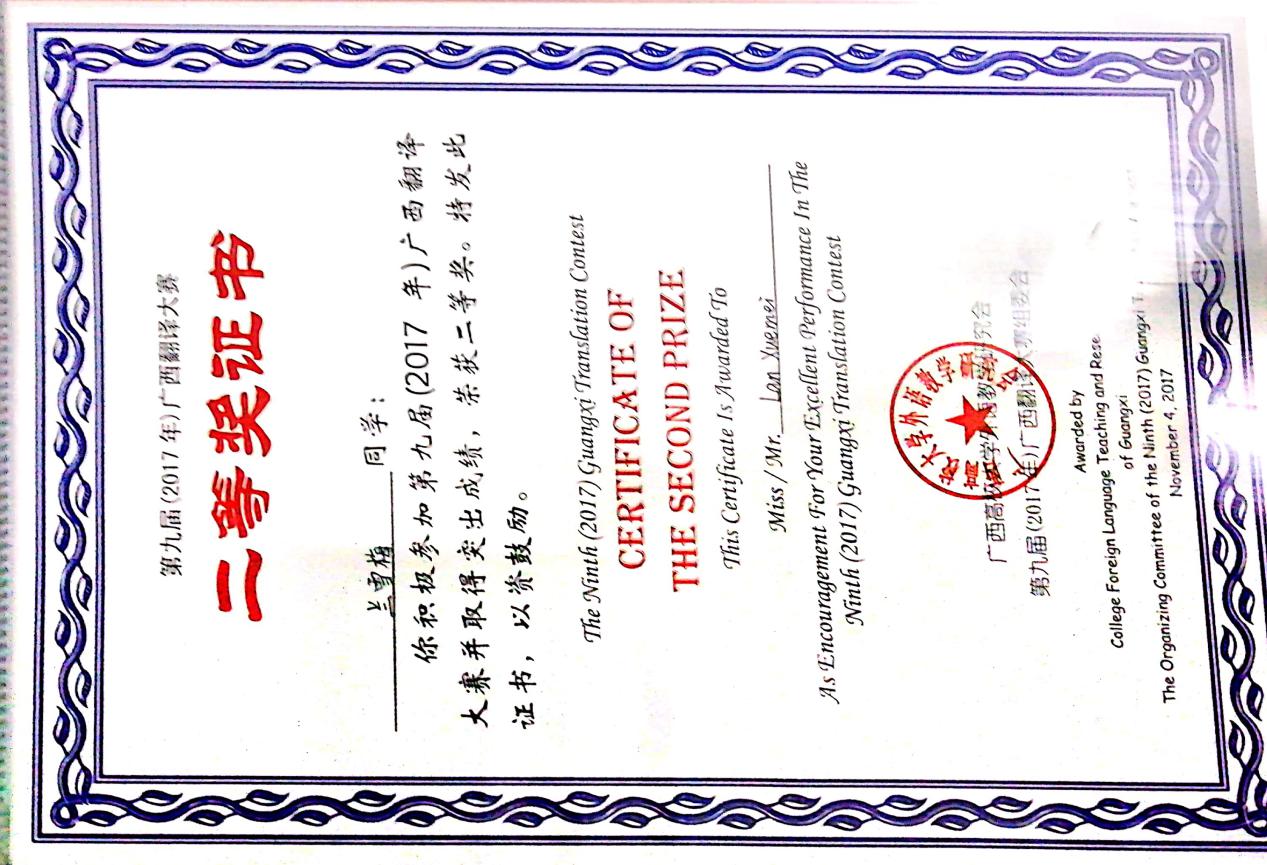 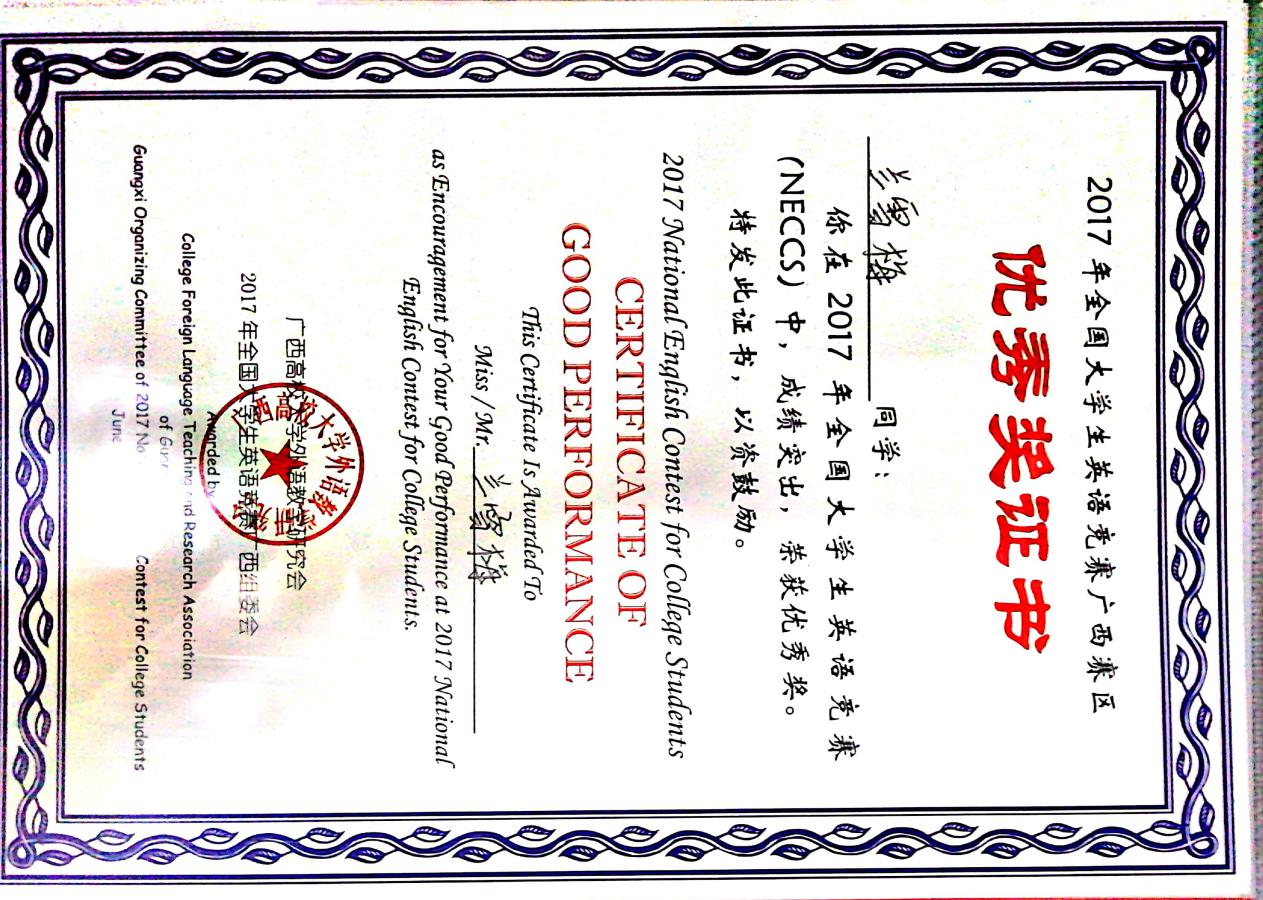 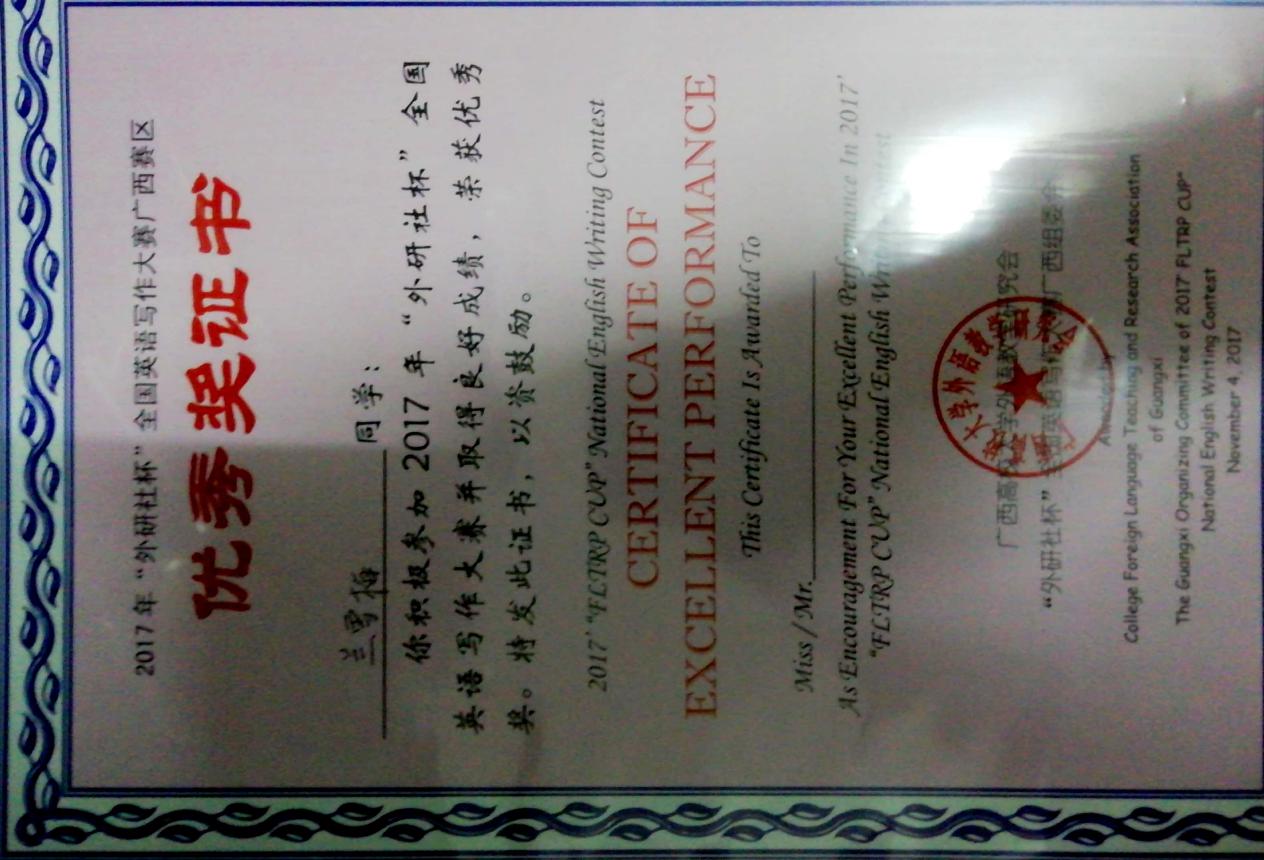 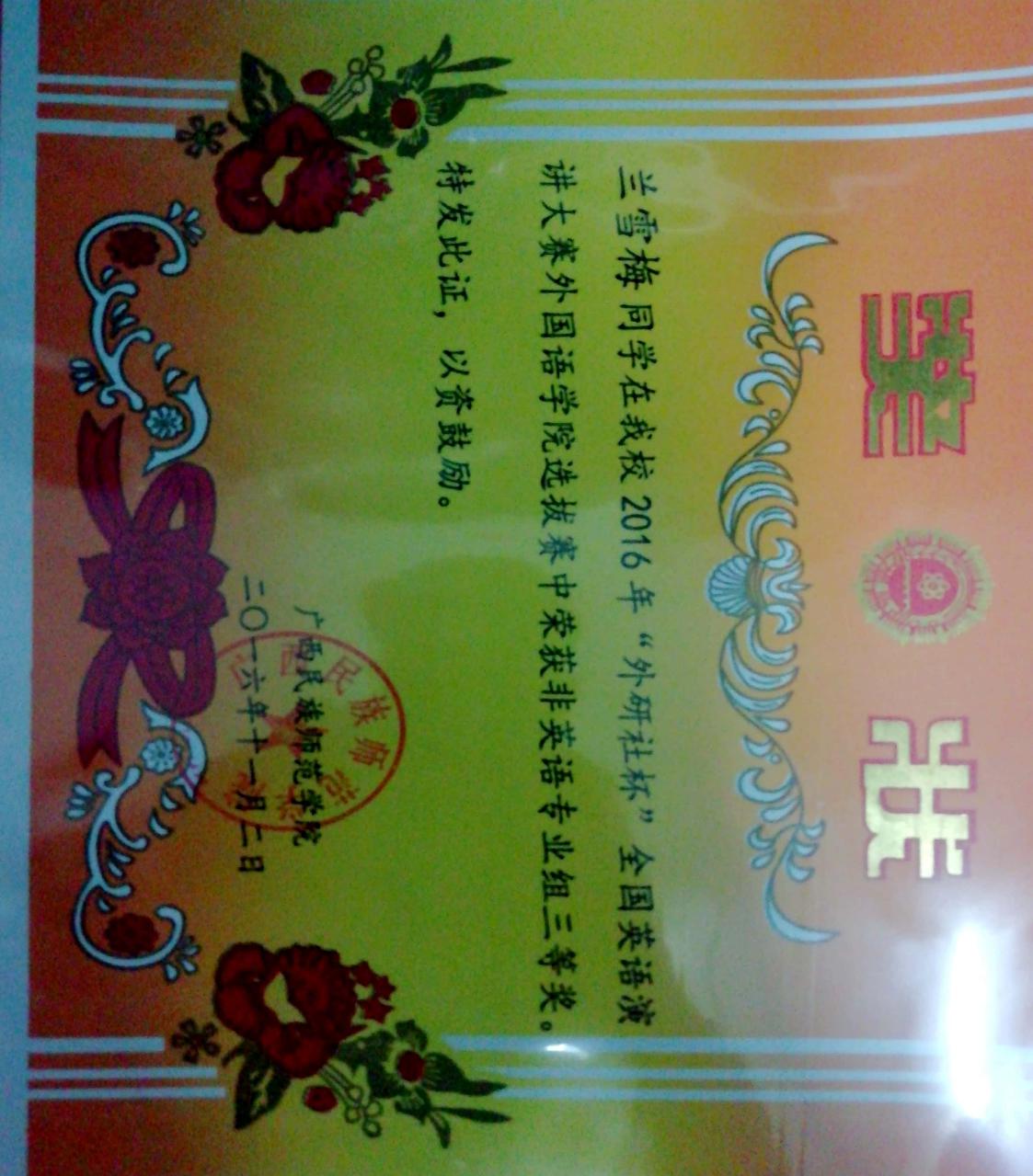 尊敬的五象新区第二实验小学领导：您好!我叫兰雪梅，是广西民族师范学院小学教育专业的一名应届毕业生，我很荣幸有机会向您呈上我的个人资料。在求职网站上看到了贵校的单位简介，贵校先进的办学理念、浓厚的教学氛围、得天独厚的人文环境等都深深地吸引着我。感谢您在百忙之中抽空阅读我的自荐材料！　　作为一名小学教育专业的大学生，我热爱我的专业并为其投入了巨大的热情和精力。在四年多来的学习生活中，我学习并掌握了一定的专业知识。我一直把学习当作自己的首要任务，不仅学习科学理论知识，同时坚持学以致用，注意加强综合素质的培养。我的学习成绩良好，一直名列班级前十名。面对当今社会如此激烈的竞争，我还从各方面培养自己的兴趣和能力，不断地提高自身的素质。我爱好朗诵和演讲，从大一开始就参加了各种与之有关的比赛，并取得一定的奖项。所以我自认为自己的口语组织能力不错。获得的奖项在上述求职介绍中一一展现。我希望工作岗位是和英语教学有关，因为我的英语能力相对于其他的教学任务来说更为出色。我获得了不少与英语比赛有关的奖项。我的自信也来源于此！因此我想成为贵小学的一名英语教师。我基本达到了贵校的应聘要求【具有相应的教师资格证书和普通话水平测试等级证书（二级甲等及以上）。符合组织考核条件。全日制普通高等学校本科以上学历，获相应学位，成绩优异】，同时，我正处于人生中精力充沛的时期，在实践中不断地锻炼和提高自身素质，因此我真诚地希望能成为该学校教职工行列的一员。我会踏踏实实的上好属于自己的每一节课，竭尽全力地在上课中取得好的成绩。我相信经过自己的勤奋和努力，一定会做出应有的贡献。感谢您在百忙之中所给与我的关注，愿贵学校越来越好！　　此致 
敬礼!                                                                          兰雪梅
                                                         2019年6月5日推荐信尊敬的贵校领导：您好！感谢您从宝贵的时间里抽空阅读一个应届毕业生的推荐信!兰雪梅同学是广西民族师范学院教育科学学院小学教育专业一名大三在读学生。兰雪梅在大学期间担任班级组织委员，她认真对待工作，做好老师和同学们之间的交流工作，带动大家积极参加各种由学校、学院等组织的活动，形成良好的班级氛围。在班级活动中，积极配合其他班干开展活动，团结班集体，有着强烈的集体荣誉感。兰雪梅担任小全初172班学长导师期间，积极协助班主任开展工作，认真履行查寝职责，为班级和学生们的发展贡献自己的力量。兰雪梅在学习上认真刻苦，在德智体美劳等方面表现优异；在生活上乐于助人，师生、同学关系融洽和睦；在工作上，仔细认真负责，按时按量完成任务。兰雪梅现在想将她所学到的知识和经验应用到小学教育一线上，到贵校发挥更大的作用。我深信她在新工作上会做得更好，顺颂近安。诚挚希望能被贵校聘用。此致敬礼！辅导员：蓝观覃2019年5月28日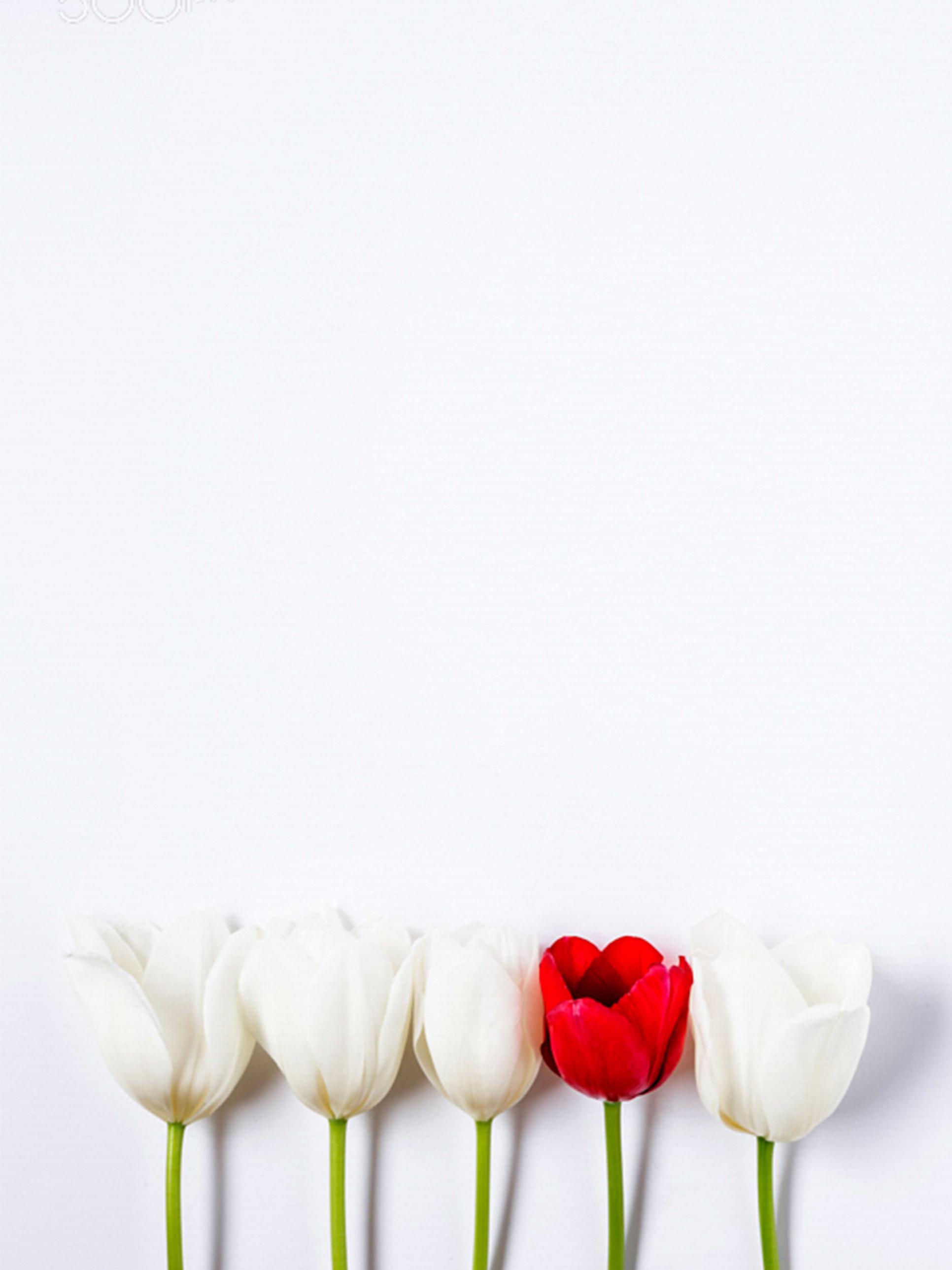 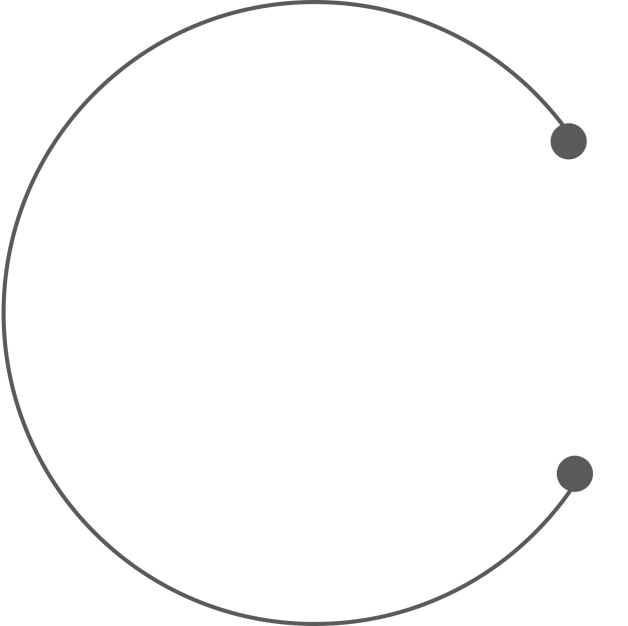 